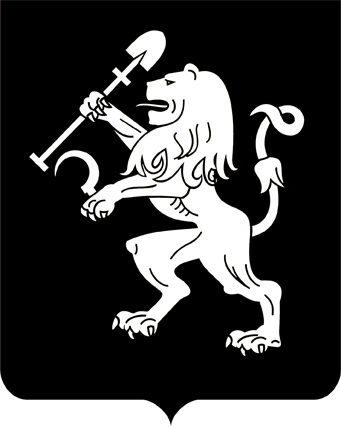 АДМИНИСТРАЦИЯ ГОРОДА КРАСНОЯРСКАПОСТАНОВЛЕНИЕО проведении публичных слушаний по проекту внесенияизменений в проект планировки и проект межевания территориисеверо-восточной левобережной части города Красноярска в границах зоны планируемого размещения объектов капитального строительствас номером 1.12.5 и земельного участка с номером межевания 1.12.5На основании ст. 5.1, 45, 46 Градостроительного кодекса Российской Федерации, ст. 16, 28 Федерального закона от 06.10.2003                         № 131-ФЗ «Об общих принципах организации местного самоуправления в Российской Федерации», Положения об организации и проведении публичных слушаний по проектам в области градостроительной               деятельности в городе Красноярске, утвержденного решением Красноярского городского Совета депутатов от 19.05.2009 № 6-88, руководствуясь ст. 41, 58, 59 Устава города Красноярска, ПОСТАНОВЛЯЮ:1. Провести публичные слушания по проекту внесения изменений в проект планировки и проект межевания территории северо-восточной левобережной части города Красноярска, утвержденные постановлением администрации города от 01.07.2019 № 410, в границах зоны планируемого размещения объектов капитального строительства с номе-              ром 1.12.5 и земельного участка с номером межевания 1.12.5 (далее – Проект), в срок не менее четырнадцати дней и не более тридцати дней             с даты опубликования оповещения о начале публичных слушаний                по Проекту в газете «Городские новости».2. Создать комиссию по проведению публичных слушаний                 по Проекту в составе согласно приложению.3. Департаменту информационной политики администрации города опубликовать в газете «Городские новости»: 1) оповещение о начале публичных слушаний по Проекту в течение семи дней со дня официального опубликования настоящего постановления;2) заключение о результатах публичных слушаний по Проекту            в день окончания публичных слушаний по Проекту.4. Настоящее постановление опубликовать в газете «Городские новости» и разместить на официальном сайте администрации города.5. Постановление вступает в силу со дня его официального опубликования.6. Контроль за исполнением настоящего постановления возложить на исполняющего обязанности заместителя Главы города – руководителя департамента градостроительства Шикунова С.А.Исполняющий обязанностиГлавы города                                                                    В.Н. ВойцеховскийПриложениек постановлениюадминистрации города	от ____________ № _________СОСТАВкомиссии по проведению публичных слушаний по проекту внесения изменений в проект планировки и проект межевания территории северо-восточной левобережной части города Красноярска в границах зоны планируемого размещения объектов капитального строительствас номером 1.12.5 и земельного участка с номером межевания 1.12.518.04.2024№ 342Соловарова Ю.А.–руководитель управления архитектуры администрации города – главный архитектор города, председатель комиссии;Баранова Н.А.–заместитель руководителя управления архитектуры администрации города, заместитель председателя комиссии;Борщ А.А.–главный специалист отдела подготовки документации по планировке территорий и программ комплексного развития управления архитектуры администрации города, секретарь комиссии;Головачев С.В. –директор ООО «А-Групп Проект» (по согласова-нию);Дюков В.И. –депутат Красноярского городского Совета депу-татов (по согласованию);Жеребцов А.А.–депутат Красноярского городского Совета депутатов (по согласованию);Краковская Е.Н.–начальник отдела подготовки документации                по планировке территорий и программ комплексного развития управления архитектуры   администрации города;Растоскуев Б.А.–депутат Красноярского городского Совета депутатов (по согласованию).